Old Buckenham High School | Year 11 – The Year Ahead | 11th October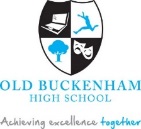 PHYSICS GCSEBefore revising, students should complete personal learning checklists for their subjects. These ask students to RAG rate both the topics/ content of their exams and also the skills they are required to use. Doing this will help them to identify priorities and make effective use of their revision time. Personal Learning ChecklistsTOP REVISION TIPS FOR Physics GCSE You can find the GCSE specification at http://www.aqa.org.uk/subjects/science/gcse/physics-8463On-line resourcesYou tube is a good place to look for videos of scientific methods and experiments that you might not remember or have missed in class. Make you have a thorough understanding of each required practical and how it can be performed safely. You can find a complete list including the suggested methods for each practical at http://www.aqa.org.uk/resources/science/gcse/teach/practicalsSpecific heat capacityThermal insulationResistanceI-V characteristicsDensityLightForce and extensionAccelerationWavesRadiation and absorptionThere are also some helpful apps and websites that are free to visit; KS4 GCSE bitesize website http://www.bbc.co.uk/education/subjects/zrkw2hvMy GCSEscience website https://www.youtube.com/user/myGCSEscienceGeneral KS4 science revision http://www.gcsescience.com/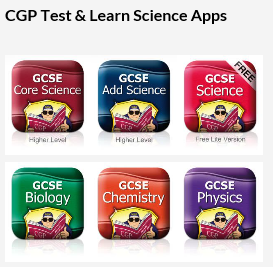 Test your knowledge of GCSE Biology, Chemistry, Physics with these brilliant Test & Learn apps from CGP! They are perfect for a bit of quick-fire revision whenever you’ve got a few minutes’ spare. Test yourself on an individual science using the single science apps or if you are a higher tier student buy and download the GCSE Core & Add Science Apps for harder questions. What if I can’t afford to shell out £1.49 per app, I hear you say. Well, luckily there is a GCSE Science LITE app which gives you a sample of all the questions in the full app.Price: £1.49 per app (free for the Lite app) App Store,  Play StoreExamDurationMarks available% of GCSETopics/ contentPhysics paper 1 1 hour 45 minutes10050% Topics 1-4: Energy; Electricity; Particle model of matter; and Atomic structure.Physics paper 21 hour 45 minutes10050% Topics 5-8: Forces; Waves; Magnetism and electromagnetism; and Space physics.Topic (what I need to know)RAG1. Energy2. Electricity3. Particle model of matter4. Atomic structure5. Forces6. Waves7. Magnetism and electromagnetism8. Space physicsSkillRAGBe able to extract data from a table or graph to support a conclusion or suggestion.Structure longer questions to gain the maximum number of marks.Name scientific equipment and be able to describe how to use it safely. Use scientific terms to explain your ideas. Use concept diagrams to express and idea. Find and explain patterns in data and observations.Know required practical methods and the questions that might be applied to them. 